UJIAN AKHIR SEKOLAH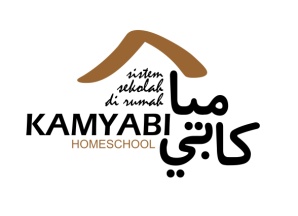 SEMESTER 2 TAHUN 2013/2014Pelajaran	: IPs Waktu	: 90 MenitKelas		: I (satu)PETUNJUK1. Sebelum mengerjakan baca Surat Al Fatihah, shalawat kepada Nabi SAW, dan Berdoa2. Baca Soal dengan tenang dan teliti3. Kerjakan Ujian sesuai waktu yang ditentukan dengan jujurBerilah tanda silang ( x ) pada huruf a, b, atau c pada jawaban yang paling tepat!Namaku Adi Susanto, aku biasa dipanggil Adinama panggilanku adalah....AdiSusanSantocatur warga terdiri dari ayah, ibu dan....satu anakdua anaktiga anak                                adik perempuan ibuku dipanggil....pamankakekbibisaat dinasehati ibu,sikapmu sebaiknya....pergimendengarkanmarah      gambar di samping adalah contoh kasih sayang kakak kepada....   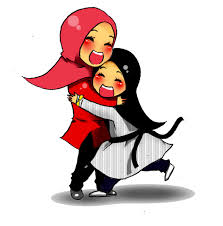 a.  ibub.  kakekc.  adikalamat harus ditulis dengan lengkap dan ….JelasTegasBebasgambar di samping adalah contoh kasih sayang anak kepada ....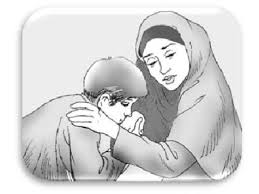 ibuayahkakekkerja bakti membersihkan rumah menunjukkan sikapbertengkarrukunberanibila teman sakit, kita sebaiknya ....biarkanpergimenengoksiti dan susi berjenis kelamin....laki-lakiperempuanmacam-macamyang termasuk saudara kandung adalah....kakakbibipamankepala keluarga adalah....ibuayahanak.berkelahi dengan teman menunjukkan sikap....tidak rukunrukunsayangIsilah titik-titik dibawah ini dengan jawaban yang tepat !adik jatuh dari sepeda, kamu segera ....bersatu kita teguh, bercerai kita ....orang tua laki-laki dari ibu, saya panggil ....rumah adi berada di jalan ....  seperti gambar di samping adalah contoh hidup rukun di ....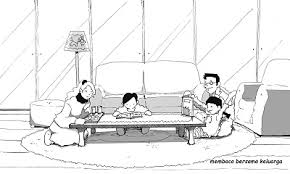 saat kakak belajar, kita tidak boleh....                                                     kasih ibu tak terhingga sepanjang....ketika  adik sakit, ibu segera membawa ke....walaupun berbeda agama kita harus saling ....ibuku bernama....Jawablah pertanyaan –pertanyaan dibawah ini dengan jawaban yang benar!isilah identitasmu di bawah ini!nama        : ........................................................umur        : ........................tahunsekolah   :  ........................................................sebutkan 3 manfaat hidup rukun!.......................................................................................................................................................................................................................sebutkan 3 kerabat dalam keluargamu!.....................................................................................................................................................................................................................tulislah 3 contoh hidup rukun dalam keluarga !a.   ....................................................................................................................................................................................................................tulislah 3 contoh kasih sayang anak pada orang tua!a.  ........................................................................       .b.  ........................................................................c.   .......................................................................